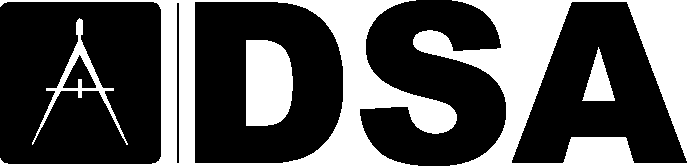 DSA Code Amendment developmentCurrent Code LanguageNone.Suggested Text of Proposed AmendmentEV READY SPACE. A designated parking space which is provided with one 40-ampere, 208/240-volt dedicated branch circuit for EVSE servicing Electric Vehicles. The circuit shall terminate in a suitable termination point such as a receptacle, junction box, or an EVSE, and be located in close proximity to the proposed location of the EV parking spaces.Code Text if AdoptedEV READY SPACE. A designated parking space which is provided with one 40-ampere, 208/240-volt dedicated branch circuit for EVSE servicing Electric Vehicles. The circuit shall terminate in a suitable termination point such as a receptacle, junction box, or an EVSE, and be located in close proximity to the proposed location of the EV parking spaces.RationalePer California Building Standards Commission:Proposed new definition will make it easier to update future language to require EV ready spaces, both instead of and in addition to the current EV capable requirements. While the Division of the State Architect does not propose language at this time that contains regulatory requirements for EV ready spaces, it does fully co-adopt all the definitions in Section 202 as proposed by the California Building Standards Commission.DSA CommentsXXXTrackingDate Received:	-DSA Tracking Number:	11/23/2020Date Reviewed:	12/09/2020Status:	Under considerationApplicable CodeApplicable Code Section(s):CALGreen Chapter 2Section 202Topic:Definitions: EV Ready Space-ITEM 2B